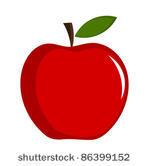 MONDAYTUESDAYWEDNESDAYTHURSDAYFRIDAYSAT512Hot Dog on BunBaked BeansApple Slices3Hamburger on BunPotato WedgesMixed Fruit4Grilled CheeseSandwichCornApplesauce5777Chicken TendersSweet PotatoesMandarin OrangesRoll8MeatloafMashed PotatoesPearsRoll9Ham BiscuitsPeas & CarrotsApplesauce10Chicken Noodle Soup½ Cheese SandwichPeaches11Cheese PizzaGreen BeansPineapple Chunks1214Chicken Patty on BunGreen BeansPeaches15Hot Dog on BunBaked BeansApple Slices16Spaghetti/MeatballsPeasMandarin OrangesRoll17Turkey/Cheese WrapSteamed BroccoliPears18Grilled CheeseSandwichCornApplesauce1921School Closed!22LasagnaGreen BeansMixed FruitRoll23Chicken NuggetsSweet PotatoesPearsRoll24Hamburger on BunPotato WedgesPineapple Chunks25Macaroni/CheeseCarrotsPeaches263028Chicken Noodle Soup½ Cheese SandwichPeaches29Spaghetti/MeatballsPeasPearsRoll30Hot Dog on BunBaked BeansApple Slices31Hamburger on BunPotato WedgesMixed FruitFeb.1Cheese PizzaCornApplesauce2